VIKTIG information om Sparbanken i Karlshamn Tjejcup. 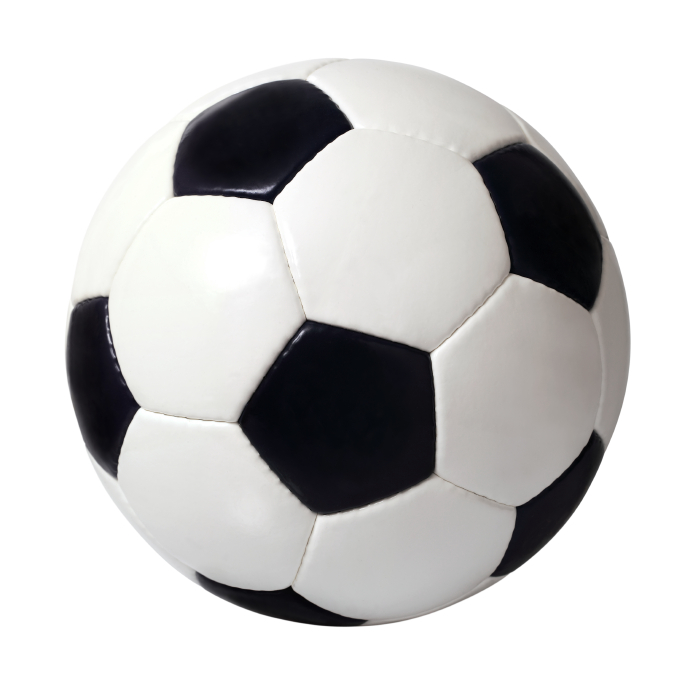 Tjejcupen är Blekinges största tjejcup som IFK Karlshamn anordnar varje år. Det är en väldigt stor inkomstkälla för klubben men även för lagkassan. Arrangemanget ställer höga krav på er föräldrar. I gengäld får era tjejer en rejäl slant till sin gemensamma lagkassa, en rolig dag tillsammans och att det är en viktig inkomstkälla för föreningen. Pengarna i lagkassa kan användas till kommande cuper och pizzakväll/bowlingkväll/Väggabadet eller vad man skulle vilja göra. Tjejcupen är tre helger i sju olika klasser som spelar 9 mot 9, 7 mot 7, 5 mot 5  och 3 mot 3 med nätsarg. Läs gärna mer INFO om cupen på sidan: www.tjejcup.se. Det kommer vara många lag och vårt mål med cupen är att vi ska göra allt för den ska upplevas som en trevlig och välarrangerad cup. FÖRSTA MATCHSTART FÖR DE FLESTA KLASSERNA KL 08.00 – SÅ FÖRSTA GÄSTANDE LAG KOMMER CA EN TIMME INNAN. SAMLING DÅ VID KIOSKEN/KONSTGRÄSET KL SENAST 06.45.  Vid samling ska det förberedas inför matchstart.Resultat tavla ska hängas upp. Mikrofon ska kopplas in + högtalare. Plocka fram bollar. Följande stationer behöver bemannas under dagen: Värd/Värdinna ( 4 styck): Kl. 07-10 – efter 10 vara behjälpliga på övriga stationer Hälsa gästande lag välkomna. Det finns en skylt ”anmälan” i en bod på Österslätt som ska sättas vid bilen så ankommande lag vet vart de ska anmäla sig. Bra att ha spelschemat för dagen så man ser vilka lag som kommer och kan bocka av på listan när lagen kommit. Varje lag får en kasse när de kommer (dessa ska finnas på plats). Kassarna innehåller kuvert med diplom samt lunch- och tröjpaket. Betalning av lunch och tröjor betalas antingen kontant eller via swish, Totalsumman står på kuvertet. Swishnummer: 1234 17 08 58. I år kommer det vara färdigpackad lunch, matig pastasallad som delas ut lagvis som kommer portionsvis. 160 kr för tröja+lunch, 75 kr för lunch. Bocka av på listan vilka lag som betalat, kommer stå förtryck vad varje lag ska betala så inget ni kommer behöva räkna ut på plats.. Lagen kommer eventuellt lämna laguppställningarna till er, dessa ska till sekretariatet. Skriv gärna ut några laguppställningar från www.tjejcup.se att ha i reserv som lagen missat att ta med sig sin.Upplys lagen om riktlinjer, vart omklädningsrummen finns, toaletter, kiosk, uppvärmning på gräsplanen och att det finns en inomhusgymnastiksal de har tillgång till för att värma sig i. Där får endast ledare och lag vara, ingen mat, inga skor och inga redskap. Vi har även bokat Tennishallen alla cupdagar för att få tillgång till ytterligare omklädningsrum, toaletter samt yta att vara på mellan matcherna för att sprida på lagen. Lämna inga kläder/skor i omklädningsrummen. Viktigt att vi försöker upplysa att man håller sig i sitt omklädningsrum då vi ska se till att i så stor utsträckning att man har sitt eget omklädningsrum och inte delar. Kiosk (ca 4 styck): Vara med och öppna kiosken kl 07. Tänk smart förvaring i kiosken! Vad säljer vi i kiosken? Se prislistan i kiosken. Kaffe/the ska också säljas i kiosken. Viktigt att sätta på kaffe direkt! El finns – vatten får vi hämta i omklädningsrummen. En stor kanna kaffe kräver ungefär en full kaffemugg med kaffepulver. The – vatten kokas i vattenkokare. Vi tar emot både kontanter och swish. Swishnumret är 1234 17 08 58. Det kommer på grund av rådande omständigheter finnas ett begränsat utbud i kiosken. Det kommer att finnas kassaskrin med växelpengar. Alla pengar kommer att lämnas till cupgeneralerna löpande/eller vid dagens slut! Om vi märker framåt eftermiddagen att varor håller på att ta slut – skriv ned vilka varor på ett papper och lämna till någon ansvarig så de vet vad som behöver handlas till helgen efter.Publikvärdar (2 -3 stycken hela dagen)Det kommer behöva finnas publikvärdar dels för att se till att publiken håller avstånd, samt kommer vi att spärra av så att enbart föräldrar till varje match får finnas vid planen. Övriga lag samt föräldrar får vistas lagvis utanför ”området”. Detta för att säkerställa att det inte blir för mycket folk. Vi kommer behöva vara noga här att vi ber folk hålla avstånd samt vara vakter där vi spärrar av för att inte fritt kunna röra sig förbi där publiken kommer vara placerad. Städning (4 styck):Städkontroll, tömning papperskorgar eller trycka ner papper och påfyllnad av toapapper mm i omklädningsrummen (4 st) samt toalett på kortsidan av idrottshallen. Samt toaletter bakom slöjden mot skateboard-planen. Alla sopor slängs i container som står på parkeringen mot Österslättskolan. Gå gärna en runda varje hel timme! Nyckel till containern finns i sekretariatet. Tömma sopor runt området. Kolla med kiosken om det finns något att hjälpa dem att slänga. Sopor slängs i containern som står på parkeringen mot Österslättskolan. Titta gärna till i gymnastiksalen så inga skor används, ingen mat, inga redskap.  Sekretariat (2-3 styck):I sekretariatet behövs speaker och någon som sköter resultaten. I vissa yngre klasser parallella matcher på konstgräset. (Det ska utses en spelare till matchens prestation i varje match, pris finns i sekretariatet)Slutstädning: börja ca 16.00–17.00, beror på hur länge matcher spelas. Se till att återställa i det skick det var i när vi kom. Alla hjälps åt med att packa ihop och köra saker till IFK-gården Alla hjälps åt med att tömma sopor. Alla hjälps åt med att städa omklädningsrummen och toaletterna. (i trapphuset mellan omklädningsrummen finns städskåpet. Använda moppar läggs i en påse på golvet (ok från städerskan). Använd slang vid städning av duscharna. Snygga till runt konstgräset mm. Det kan också vara lämpligt att hjälpa varandra vid de olika ”stationerna” under dagen om/när det blir hög aktivitet/belastning någonstans. Kalla då helt enkelt på hjälp från någon annan ”station”. Tillsammans gör vi detta till en bra cup-upplevelse för alla inblandade och Tack för att ni ställer upp! ☺ Hälsningar IFK KARLSHAMN.